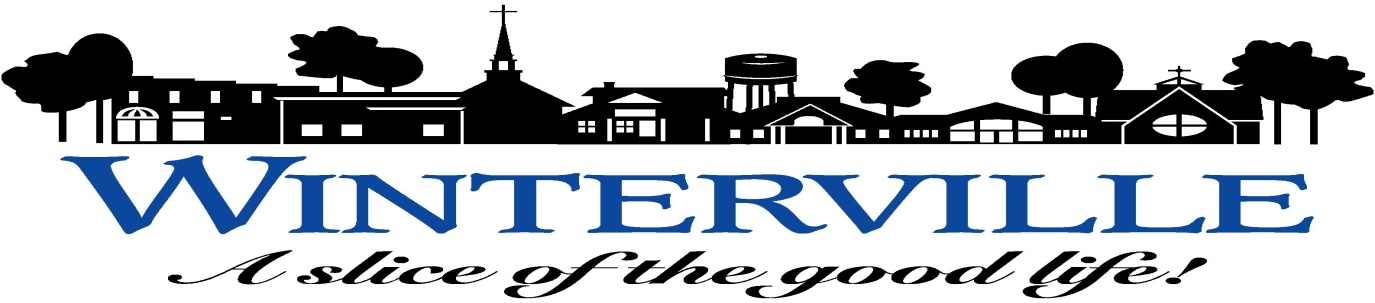 TOWN COUNCIL AGENDA                                              October 19, 2015 at 7:00 P.M. WINTERVILLE TOWN HALL ASSEMBLY ROOMCALL TO ORDERINVOCATIONPLEDGE OF ALLEGIANCE WELCOMEAPPROVAL OF AGENDA PRESENTATIONSWinterville Youth Council Update Stormwater Infrastructure PUBLIC HEARINGPublic Hearing on the Mitigation Plan PUBLIC COMMENTThe Public Comment period of thirty minutes provides an opportunity for residents to comment on any item included in the agenda or to address the Town Council on any other matter related to the Town of Winterville. For an item included in the Public Hearing section of the agenda, residents should address the Council at the time the Mayor invites public comment on the item.No public comment may be made to the Council during the meeting, except during the Public Comment period or as part of a Public Hearing. Individual speakers are limited to a maximum of three minutes, and no more than three speakers may address the Council on a single matter. The Town Council may elect to take no action on the matter addressed by a speaker, may schedule the  matter for further consideration at a future Council meeting, or may refer the matter to Town staff for disposition. Copies of the Town Public Comment Policy are available in the rear of the Assembly Room.CONSENT AGENDA	The following items are considered routine in nature and will not be discussed by the Town Council unless a Councilman or citizen requests that an item be removed from the Consent Agenda for further discussion.  The Mayor may allow citizens to address an item or ask questions.Approval of Meeting Minutes from:August 10, 2015 Regular MeetingSeptember 14, 2015 Regular MeetingITEMS REMOVED FROM THE CONSENT AGENDAOLD BUSINESS2015 Municipal ElectionsAppointments to Volunteer BoardsBoard of Adjustment Stormwater NEW BUSINESSApproval of Amendment for the Wooten Co. Engineering Services Agreement for the New Regional Sanitary Sewer Pump StationFinal Plat for Copper Creek Subdivision Final Plat for Coopers Pointe, Section 8 Final Plat for Summer Winds, Section II, Phase I OTHER AGENDA ITEMSITEMS FOR FUTURE AGENDAS/FUTURE WORK SESSIONSREPORTS FROM TOWN ATTORNEY, TOWN MANAGER, AND DEPARTMENT HEADSREPORTS FROM THE MAYOR AND TOWN COUNCILANNOUNCEMENTSCLOSED SESSION: § 143-318.11(a)(1):To prevent the disclosure of information that is privileged or confidential pursuant to the law of this State or of the United States, or not considered a public record within the meaning of Chapter 132 of the General Statutes.	ADJOURNSPECIAL NOTICE: Anyone who needs an interpreter or special accommodations to participate in the meeting should notify the Town Clerk, Jasman Smith at 215-2340, ext. 2344 at least forty-eight (48) hours prior to the meeting.  (Americans with Disabilities Act (ADA) 1991.)